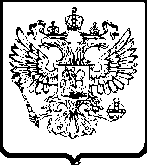 УПРАВЛЕНИЕ ФЕДЕРАЛЬНОЙ АНТИМОНОПОЛЬНОЙ СЛУЖБЫПО ТЮМЕНСКОЙ ОБЛАСТИ. Тюмень,  ул. Холодильная, 58а                                                                тел. 50-31-55АКТ   ПРОВЕРКИ № 14г. Тюмень                                                                                                    11 июня 2013г.На основании приказов Тюменского УФАС России от 11.03.2013 № 102, от 10.04.2013 № 158 (о продлении проверки)  проведено плановое контрольное мероприятие в отношении администрации Тобольского муниципального района (626152, Тюменская область, г. Тобольск, ул. Ремезова, 24), далее также  - Администрация.С копиями приказов о проведении и продлении проверки Администрация ознакомлена соответственно 14.03.2013 (вх. № 1206/06-01) и 16.04.2013 (почтовое уведомление № 62504859297395).Лица, проводившие проверку: начальник отдела Москвичева Ольга Николаевна – руководитель инспекции, главный специалист-эксперт Щеткова Наталья Сергеевна, ведущий специалист-эксперт Ершова Александра Владимировна, специалист-эксперт Самко Алена Леонтиевна.В проведении проверки принимали участие: управляющий делами Бахтинова В.И., начальник отдела бухгалтерского учета Гужва О.Ф., начальник отдела жилищных и имущественных отношений Гудимов В.В., начальник отдела по земельным отношениям Михалева В.А. Руководителем проверяемого лица в период проведения проверки являлся Батт Юрий Александрович. Предметом проводимой проверки является соблюдение администрацией Тобольского муниципального района требований Федерального закона от 26.07.2006 №135-ФЗ «О защите конкуренции» (далее также  – Закон о защите конкуренции).Период, за который проведена проверка соблюдения антимонопольного законодательства: с 01.01.2010 по настоящее время.Срок проведения проверки по приказам: с 15.03.2013 по 11.06.2013.Период проведения проверки: 03.04.2013 – 11.06.2013.Продолжительность проверки: 45 рабочих дней.Акт составлен Москвичевой О.Н., Щетковой Н.С., Ершовой А.В., Самко А.Л.В соответствии с уведомлением о проведении проверки (письмо от 13.03.2013 №ДШ/1502) у проверяемого лица были затребованы следующие документы: - Устав муниципального образования Тобольский муниципальный район;- положение об Администрации, а также об органах Администрации;- муниципальные правовые акты, принятые Администрацией в период с 01.01.2010 по настоящее время;- договоры (соглашения), заключенные в период с 01.01.2010 по настоящее время, а также все иные действующие в настоящее время договоры (соглашения), независимо от даты с приложением реестра с указанием в нем хозяйствующих субъектов, реквизитов договоров, сроков и оснований их заключения;- реестр предприятий и учреждений, подведомственных Администрации с приложением копий уставов, копии муниципальных заданий (договоров о субсидировании) указанных учреждений;- имеющиеся документы и материалы обо всех проведенных торгах за период с 01.01.2010 по настоящее время;- действующие муниципальные правовые акты, определяющие порядок управления муниципальной собственностью, в том числе по предоставлению муниципальных преференций и предоставлению земельных участков;- сведения об участии Администрации в реализации приоритетных национальных проектах.Контрольным мероприятием было установлено следующее.Администрация Тобольского муниципального района является исполнительно-распорядительным органом местного самоуправления муниципального образования Тобольский муниципальный район, наделенной Уставом Тобольского муниципального района полномочиями по решению вопросов местного значения и полномочиями для осуществления отдельных государственных полномочий, переданных органам местного самоуправления муниципального района федеральными законами и законами Тюменской области (ст.ст. 18, 29 Устава муниципального образования Тобольский муниципального район (далее также – Устав района).В соответствии со ст. 31 Устава муниципального района по вопросам, относящимся к ведению Администрации, должностными лицами Администрации принимаются муниципальные правовые акты – постановления, распоряжения, приказы.I. Всего для проверки Администрацией представлено 6 037 муниципальных правовых акта, принятых в 2010-2013гг. 1. В ходе рассмотрения указанных муниципальных правовых актов установлено следующее.1.1. Положение о предоставлении муниципальных гарантий, утв. распоряжением администрации Тобольского муниципального района № 571 от 20.07.2010, не соответствует требованиям антимонопольного законодательства, поскольку предусматривается  возможность предоставления муниципальных гарантий на бесконкурсной основе в заявительном порядке.В соответствии со ст. 6 Бюджетного кодекса РФ (далее также - БК РФ) муниципальная гарантия - вид долгового обязательства, в силу которого муниципальное образование (гарант) обязано при наступлении предусмотренного в гарантии события (гарантийного случая) уплатить лицу, в пользу которого предоставлена гарантия (бенефициару), по его письменному требованию определенную в обязательстве денежную сумму за счет средств соответствующего бюджета в соответствии с условиями даваемого гарантом обязательства отвечать за исполнение третьим лицом (принципалом) его обязательств перед бенефициаром. В соответствии с п.1 ст.  9 БК РФ к бюджетным полномочиям муниципальных районов  относятся,  в том числе предоставление муниципальных гарантий. В соответствии с пунктом 2.2 указанного Положения принципал направляет в адрес Администрации (комитет финансов) письменное обращение (с приложением соответствующих документов) о предоставлении муниципальной гарантии. По результатам проверки финансового состояния принципала и предоставленных документов комитет финансов  администрации муниципального образования готовит заключение по вопросу предоставления муниципальной гарантии (п.2.3 – 2.4 Положения). При положительном заключении комитета финансов решение о предоставлении муниципальной гарантии принимается путем издания соответствующего распоряжения (п. 2.5 Положения). В соответствии с   п. 20 ст. 4 Закона о защите конкуренции предоставление органами местного самоуправления отдельным хозяйствующим субъектам преимущества, которое обеспечивает им более выгодные условия деятельности, путем передачи муниципального имущества, иных объектов гражданских прав либо путем предоставления имущественных льгот, муниципальных гарантий является муниципальной преференцией.Таким образом, в силу п.20 ст.4 Закона о защите конкуренции предоставление  муниципальной гарантии квалифицируется как предоставление муниципальной преференции.Порядок предоставления муниципальной преференции регламентирован гл. 5 Закона о защите конкуренции.  Так, в соответствии с ч. 3 ст. 19 Закона о защите конкуренции муниципальная преференция, предоставляется с предварительного согласия в письменной форме антимонопольного органа, за исключением случаев, если такая преференция предоставляется:1) на основании нормативных правовых актов органов местного самоуправления о бюджете, содержащих либо устанавливающих порядок определения размера государственной или муниципальной преференции и ее конкретного получателя; 2) путем направления на финансовое обеспечение непредвиденных расходов средств резервных фондов в соответствии с бюджетным законодательством Российской Федерации;3) в размере, не превышающем установленного Центральным банком Российской Федерации предельного размера расчетов наличными деньгами в Российской Федерации между юридическими лицами по одной сделке, если такая преференция предоставляется не чаще чем один раз в год одному лицу.При этом, цели предоставления муниципальной преференции в указанных случаях должны соответствовать целям, установленным в части 1 статьи 19 Закона о защите конкуренции.Необходимо отметить, что в случае, если в решении о бюджете указывается только общая сумма средств, направленных на определенные цели, а в течение финансового года распорядителем средств будет являться орган местного самоуправления, то при предоставлении отдельному хозяйствующему субъекту муниципальной преференции без проведения публичных процедур (торги в форме конкурса или аукциона в соответствии со статьей 447 ГК РФ) требуется прохождение предварительного контроля и согласие антимонопольного органа. Таким образом, рассматриваемое Положение не соответствует требованиям ч. 1 ст. 15 Закона о защите конкуренции.1.2. Также, по мнению инспекции, не отвечает требованиям Закона о защите конкуренции и Порядок предоставления и расходования субсидий из местного бюджета организациям на поддержку малого и среднего предпринимательства, утв. постановлением Администрации № 13 от 19.04.2010г. (далее – Порядок), в соответствии с которым субсидии предоставляются организациям, в том числе имеющим объем выданных займов субъектам малого и среднего предпринимательства в денежном выражении за предыдущий год не менее 200 000 тысяч рублей по ставке, не превышающей ставку рефинансирования Банка России, в связи со следующим (п. 3.1).Предоставление  субсидий юридическим и физическим лицам относится к бюджетным ассигнованиям, которые должны осуществляться с учетом требований Бюджетного кодекса РФ. В соответствии со ст. 78 БК РФ субсидии юридическим лицам (за исключением субсидий государственным (муниципальным) учреждениям), индивидуальным предпринимателям, физическим лицам - производителям товаров, работ, услуг предоставляются на безвозмездной и безвозвратной основе в целях возмещения затрат или недополученных доходов в связи с производством (реализацией) товаров, выполнением работ, оказанием услуг, в частности, из местного бюджета  -   в случаях и порядке, предусмотренных решением представительного органа муниципального образования о местном бюджете и принимаемыми в соответствии с ним муниципальными правовыми актами местной администрации, которые при этом должны определять:1) категории и (или) критерии отбора юридических лиц (за исключением государственных (муниципальных) учреждений), индивидуальных предпринимателей, физических лиц - производителей товаров, работ, услуг, имеющих право на получение субсидий;2) цели, условия и порядок предоставления субсидий;3) порядок возврата субсидий в случае нарушения условий, установленных при их предоставлении.Согласно понятию, содержащемуся в п. 20 ст. 4 Закона о защите конкуренции муниципальная преференция – есть преимущество, обеспечивающее более выгодные условия деятельности, предоставляемое отдельным хозяйствующим субъектам путем передачи имущества, иных объектов гражданских прав либо путем предоставления имущественных льгот, муниципальных гарантий.Таким образом, предоставление субсидии каждому хозяйствующему субъекту, соответствующему категориям и (или) критериям отбора не будет квалифицироваться как муниципальная преференция.В рассматриваемом случае поддержка оказывается в форме предоставления субсидий – денежных средств местного бюджета организациям на «формирование фондов целевых займов, средства которых предназначены для предоставления займов субъектам малого и среднего предпринимательства» (п. 2.1 Порядка). Согласно Порядку, субсидия предоставляется лицу (организации), имеющей объем выданных займов «не менее 200 000 тысяч рублей», то есть не менее 200 млн руб., что фактически подразумевает предоставление субсидии какой-либо одной уже существующей организации (п. 3.1 Порядка). При этом, заявленная цель предоставления субсидии также не соответствует ст. 78 БК РФ.Отсюда следует вывод, что предоставление субсидии в соответствии с указанным Порядком отвечает признакам муниципальной преференции.В свою очередь, в соответствии с ч. 1 ст. 20 Закона о защите конкуренции, муниципальная преференция предоставляется с предварительного письменного согласия антимонопольного органа и в целях, предусмотренных ст. 19 Закона о защите конкуренции. Вместе с тем, во-первых, данный Порядок не предусматривает процедуру согласования предоставления преференции с антимонопольным органом, во-вторых, заявленная цель не соответствует  ни ч. 1 ст. 19 Закона о защите конкуренции, ни ст. 78 БК РФ.Так, в силу п. 7 ч. 1 ст. 15 Закона о защите конкуренции запрещается предоставление государственной или муниципальной преференции в нарушение требований, установленных главой 5 Закона о защите конкуренции.Таким образом, указанный Порядок не соответствует требованиям ч. 1 ст. 15 Закона о защите конкуренции.1.3. В результате анализа Правил предоставления субсидий из местного бюджета организациям коммунального комплекса на возмещение расходов за фактически выполненные аварийно-восстановительные работы на объектах жилищно-коммунального хозяйства, включенных в реестр муниципального имущества, в целях возмещения затрат организаций коммунального комплекса, связанных с выполнением в 2011 году аварийно-восстановительных работ муниципальных объектов за счет собственных средств предприятий, утв. постановлением Администрации № 05 от 02.02.2012 (далее – Правила), установлено следующее.Согласно Правилам, получателями субсидии  являются организации коммунального комплекса, фактически выполнившие аварийно-восстановительные работы на объектах жилищно-коммунального хозяйства, включенных в реестр муниципального имущества (п. 1.2). Отбор получателей субсидии осуществляется специально созданной для этого комиссией (п. 2.2-2.3).По мнению инспекции, указанные Правила не соответствуют требованиям действующего законодательства в связи со следующим.В соответствии со ст. 210 ГК РФ собственник несет бремя содержания принадлежащего ему имущества. Отсюда следует вывод о том, что осуществление аварийно-восстановительных работ объектов жилищно-коммунального хозяйства, включенных в реестр муниципального имущества,  является муниципальной нуждой муниципального образования, поскольку проводится за счет средств местного бюджета для решения вопросов местного значения в установленной сфере (ч. 2 ст. 3 Федерального закона от 21.07.2005 № 94-ФЗ «О размещении заказов на поставки товаров, выполнение работ, оказание услуг для государственных и муниципальных нужд» (далее – Закон о размещении заказов).В соответствии с п.п. 1, 2 ст. 72 Бюджетного кодекса РФ размещение заказов на поставки товаров, выполнение работ, оказание услуг для муниципальных нужд производится в соответствии с законодательством РФ о размещении заказов.В силу ч. 2 ст. 10 Закона о размещении заказов во всех случаях размещение заказа для муниципальных нужд осуществляется путем проведения торгов, за исключением случаев, предусмотренных Законом о размещении заказов. При этом, применение Закона о размещении заказов обязательно при условии использования средств бюджета, которые направляются на оплату работ (услуг) для муниципальных нужд. В свою очередь, размещение муниципального заказа без проведения публичных процедур может привести к ограничению конкуренции на соответствующем рынке, поскольку такими действиями ограничивается доступ неограниченного круга лиц к размещаемым заказам.Согласно ч. 1 ст. 15 Закона о защите конкуренции органам местного самоуправления запрещается принимать акты и (или) осуществлять действия (бездействие), которые приводят или могут привести к недопущению, ограничению, устранению конкуренции, за исключением предусмотренных федеральными законами случаев принятия актов и (или) осуществления таких действий (бездействий), в том числе указанных в данной норме.Таким образом, в действиях Администрации содержатся признаки нарушения ч. 1 ст. 15 Закона о защите конкуренции, выразившиеся в утверждении постановлением от 02.02.2012 № 05 Правил предоставления субсидий, в соответствии с которыми предусматривалось предоставление хозяйствующим субъектам денежных средств в виде субсидий в целях удовлетворения муниципальных нужд без проведения публичных процедур.1.4. В ходе рассмотрения инспекцией муниципальных правовых актов в сфере регулирования пассажирских перевозок: Положения о проведении конкурсного отбора на право заключения договора на выполнение пассажирских перевозок по маршрутам межмуниципального сообщения, связывающим г. Тобольск, который является административным центром Тобольского муниципального района, с населенными пунктами Тобольского муниципального района, утв. постановлением администрации Тобольского муниципального района № 09 от 17.02.2012г. (далее – Положение о проведении конкурсного отбора, Положение), Порядка формирования маршрутной сети по маршрутам межмуниципального сообщения, утв. постановлением администрации Тобольского муниципального района № 07 от 17.02.2012г. (далее – Порядок), Маршрутной сети по маршрутам межмуниципального сообщения, утв. постановлением администрации Тобольского муниципального района № 10 от 24.02.2012г. (далее – Маршрутная сеть),  - установлено, что указанные муниципальные правовые акты не соответствуют действующему законодательству в следующей части.Так, согласно п. 6.10 Порядка, для обеспечения непрерывности процесса перевозки пассажиров и багажа Организатором конкурса заключается с единственным перевозчиком договор на выполнение временных пассажирских перевозок по маршрутам межмуниципального сообщения. При этом, в Порядке не указаны обстоятельства при наличии которых может заключаться такой договор, что может привести к ограничению конкуренции на рынке перевозки пассажиров.В соответствии с п. 2.1.12 Положения о проведении конкурсного отбора для участия в конкурсе в составе заявки претендентам необходимо представить документы на транспортное средство, в том числе:- копии паспортов транспортных средств;- копии договоров лизинга (при наличии);- копии договоров аренды транспортных средств (при наличии).Вместе с тем, перечень вещных прав не ограничивается перечисленными. Так, вещные права могут возникать, например, из договора безвозмездного пользования. В то же время, согласно п. 3.4.3 Положения о проведении конкурсного отбора несоответствие заявки на участие в конкурсе установленной форме и требования конкурсной документации, непредоставление документов, предусмотренных п. 2.1 Положения являются основаниями для отклонения заявки.Указанные требования необоснованно ставят в преимущественное положение  претендентов, владеющих транспортными средствами на праве собственности, аренды или лизинга, по сравнению с лицами, владеющими транспортными средствами на ином вещном праве и могут привести к ограничению конкуренции при проведении конкурса.Кроме того, в соответствии с п. 3.6.3 Положения о проведении конкурсного отбора при равенстве сумм баллов нескольких участников по результатам балльной оценки победителем среди них признается участник, имеющий наименьшее количество учтенных дорожно-транспортных происшествий, произошедших по вине водителей – работников участника конкурса, и предписаний УГАДН по ТО. В данном положении не указано:- период, за который учитываются ДТП; - учитываются ли ДТП со всеми транспортными средствами, или только с теми транспортными средствами, которые заявлены для участия в конкретном лоте.Таким образом, данное положение ставит в неравные условия организации, работающие давно, и вновь созданные организации.По мнению инспекции, утвержденная Маршрутная сеть не соответствует требованиям действующего законодательства РФ  в следующей  части.Маршрутная сеть, в том числе содержит следующие сведения о классах транспортных средств, требуемых для перевозки по установленным маршрутам: «Большой», «Большой А», «Большой Б», «Средний», «Малый».В свою очередь, разделение транспортных средств на категории и классы установлено «ГОСТ Р 52051-2003 Механические транспортные средства и прицепы. Классификация и определения» (принят и введен в действие Постановлением Госстандарта РФ от 07.05.2003 N 139-ст), в соответствии с которым транспортные средства, имеющие не менее четырех колес и используемые для перевозки пассажиров, подразделяются на категории (М1, М2, М3) и классы (I, II, III, A, B). Критерием деления транспортных средств на указанные категории выступает количество мест для сидения и максимальная масса транспортного средства, на классы - конструкция транспортного средства. В связи с изложенным, указание в Маршрутной сети указанных классов автобусов является не соответствующим требованиям действующего законодательства и может  при проведении конкурса ввести участников конкурса в заблуждение относительно требуемого класса транспортного средства по конкретному лоту.Таким образом, в действиях Администрации содержатся признаки нарушения ч. 1 ст. 15 Закона о защите конкуренции, выразившиеся в принятии муниципальных правовых актов, не соответствующих требованиям действующего законодательства, в том числе устанавливающих необоснованные требования к хозяйствующим субъектам. Кроме того, согласно п. 3.6.6 Положения устанавливает обязанность победителя конкурса подписать проект договора в срок не позднее 7 календарных дней с момента его получения (при этом организатор конкурса обязан передать проект договора в течение 3-х рабочих дней). Вместе с тем, в связи с введением в действие  с 06.01.2012 ст. 18.1 Закона о защите конкуренции, устанавливающей право участника торгов в 10-дневный срок со дня подведения итогов торгов либо со дня размещения результатов торгов в сети Интернет на обжалование действий (бездействия) организатора торгов, конкурсной комиссии в антимонопольный орган, указанный пункт Положения необходимо скорректировать в соответствии с действующими нормами антимонопольного законодательства.2. Также Администрацией были представлены следующие муниципальные правовые акты, определяющие порядок управления муниципальной собственностью, в том числе предоставление муниципальных преференций и предоставление земельных участков:1) Положение о порядке управления и распоряжения муниципальной имуществом, находящимся в муниципальной собственности Тобольского муниципального района, утв. решением Думы Тобольского муниципального района от 25.11.2010 № 143;2) Положение о порядке передачи муниципального имущества в аренду на территории Тобольского муниципального района, утв. решением Думы Тобольского муниципального района от 29.04.2010 № 104 (далее также  - Положение № 104);3) Положение о порядке формирования, ведения и опубликования перечня муниципального имущества, предоставляемого во владение и (или) пользование субъектам малого и среднего предпринимательства и Положение о порядке и условиях предоставления в аренду муниципального имущества из перечня муниципального имущества, предоставляемого субъектам малого и среднего предпринимательства, утв. решением Думы Тобольского муниципального района от 27.04.2011 № 191; 4) Положение о порядке принятия решений о предоставлении земельных участков, находящихся в собственности Тобольского муниципального района, а также расположенных на территории Тобольского муниципального района земельных участков, государственная собственность на которые не разграничена, утв. решением Думы Тобольского муниципального района от 24.11.2011 № 224 (далее – Положение № 224);5) Положение о комиссии по проведению конкурсов и аукционов на право заключения договоров, предусматривающих переход прав владения и (или) пользования в отношении имущества Тобольского муниципального района, утв. распоряжением администрации Тобольского муниципального района от 11.11.2010 № 1040;6) Положение о порядке принятия решения о передаче в аренду имущества, находящегося в собственности Тобольского муниципального района, утв. распоряжением Тобольского муниципального района от 31.03.2011 № 330 (далее также - Положение № 330);7) Административный регламент по предоставлению муниципальной услуги по предоставлению муниципального имущества в аренду, безвозмездное пользование без проведения торгов, утв. постановлением администрации Тобольского муниципального района от 20.09.2012 № 22 (далее также – Регламент № 22).При анализе указанных муниципальных правовых актов установлено следующее.2.1.  Положениями №№ 104, 330, а также Регламентом № 22 установлен порядок принятия решения и передачи муниципального имущества в аренду, безвозмездное пользование. Однако, указанными актами не определены критерии, согласно которым принимается решение о предоставлении имущества в аренду либо в безвозмездное пользование. Вместе с тем, отсутствие таких критериев может привести к ущемлению прав и законных интересов хозяйствующих субъектов, желающих получить муниципальное имущество в безвозмездное пользование.2.2. В соответствии с п. 2.2 Положения № 330 «в случае получения Арендодателем двух и более заявлений о предоставлении одного и того же объекта имущества рассматривается первое по срокам поступления заявление, прошедшее регистрацию у Арендодателя в установленном порядке», что содержит признаки нарушения ч. 1 ст. 15 Закона о защите конкуренции, поскольку в рассматриваемом случае органом местного самоуправления не обеспечивается равный доступ к муниципальному имуществу всех заинтересованных хозяйствующих субъектов, нарушается общее правило предоставление государственного и муниципального имущества, закрепленное в ч. 1 ст. 17.1 Закона о защите конкуренции – предоставление прав на имущество по результатам торгов.Пункт 5.8 Положения № 330 не соответствует п. 16 ч. 1 ст. 17.1 Закона о защите конкуренции, поскольку предусматривает возможность передачи в субаренду муниципального имущества, договор аренды которого заключен без проведения торгов.2.3. Формулировка подпункта «и» п. 2.10 Регламента № 22 не соответствует п. 1 ч. 1 ст. 4 Федерального закона от 24.07.2007 № 209-ФЗ «О развитии малого и среднего предпринимательства в РФ», в части определения условий отнесения к категории субъектов малого и среднего предпринимательства.2.4. Формы заявок на участие в аукционе (для юридических лиц и индивидуальных предпринимателей), утв. п. 3 распоряжения администрации Тобольского муниципального района от 11.11.2010 № 1040 (далее - распоряжение № 1040) не соответствуют п. 121 Правил проведения конкурсов или аукционов на право заключения договоров аренды, договоров безвозмездного пользования, договоров доверительного управления имуществом, иных договоров, предусматривающих переход прав владения и (или) пользования в отношении государственного или муниципального имущества, утв. Приказом ФАС РФ от 10.02.2010 № 67 (далее также – Правила № 67), в части установления требования о предоставлении документов, подтверждающих соответствие условиям отнесения к категории субъектов малого и среднего предпринимательства. Так, при проведении аукциона пунктом 122 Правил установлен запрет на истребование от заявителя иного, за исключением документов и сведений, предусмотренных п. 121 Правил, в перечень которых не входят указанные выше документы.В соответствии с п. 18 Правил участники конкурсов или аукционов должны соответствовать требованиям, установленным законодательством Российской Федерации к таким участникам. Согласно п. 20 Правил организатор конкурса или аукциона, конкурсная или аукционная комиссия вправе запрашивать информацию и документы в целях проверки соответствия участника конкурса или аукциона требованиям, указанным в пункте 18 настоящих Правил, у органов власти в соответствии с их компетенцией и иных лиц, за исключением лиц, подавших заявку на участие в соответствующем конкурсе или аукционе. При этом организатор конкурса или аукциона, конкурсная или аукционная комиссия не вправе возлагать на участников конкурсов или аукционов обязанность подтверждать соответствие данным требованиям.Таким образом, установление требования о предоставлении документов, не предусмотренных действующим законодательством, может ограничить доступ к участию в аукционе заинтересованных лиц, что запрещено ч. 2 ст. 17 Закона о защите конкуренции.Кроме того, п. 4 распоряжения № 1040 не соответствует ч. 6 ст. 17.1 Закона о защите конкуренции п. 27 Правил № 67 в части места размещения официального извещения о проведения торгов – в соответствии с постановлением правительства РФ официальным сайтом для размещения информации о торгах является сайт  www.torgi.gov.ru.2.5. Положение № 224, устанавливающее порядок принятия решений о предоставлении в собственность, аренду или пользование земельных участков, находящихся в собственности Тобольского муниципального района, а также расположенных на территории Тобольского муниципального района земельных участков, государственная собственность на которые не разграничена, не соответствует действующему законодательству РФ в следующей части.Перечень документов, прилагаемых к заявлению о предоставлении земельного участка (приложение к Порядку) не соответствует требованиям действующего законодательства РФ, так как содержит требование о предоставлении документов, не предусмотренных Земельным кодексом РФ., В свою очередь, ст. 7 Федерального закона от 27.07.2010 № 210-ФЗ «Об организации предоставления государственных и муниципальных услуг» установлен запрет на  истребование от заявителя, в том числе представления документов и информации, которые находятся в распоряжении органов, предоставляющих государственные услуги, органов, предоставляющих муниципальные услуги, иных государственных органов, органов местного самоуправления либо подведомственных государственным органам или органам местного самоуправления организаций, участвующих в предоставлении предусмотренных ч. 1 ст. 1 настоящего Федерального закона государственных и муниципальных услуг, в соответствии с нормативными правовыми актами Российской Федерации, нормативными правовыми актами субъектов Российской Федерации, муниципальными правовыми актами, за исключением документов, включенных в определенный ч. 6 настоящей статьи перечень документов.Кроме того, порядок принятия решений о предоставлении земельных участков для целей, не связанных со строительством, установленный разделом 11 Положения № 224, не соответствует требованиям ст. 34 ЗК РФ в связи с тем, что Положением не определен порядок действий органа местного самоуправления в случае поступления двух и более заявлений на предоставление одного земельного участка. Вместе с тем, земельные участки для целей, не связанных со строительством, могут предоставляться, в том числе хозяйствующим субъектам для осуществления предпринимательской деятельности (оказания услуг, выполнения работ, размещения временных объектов туризма и отдыха населения). В таком случае, в целях обеспечения конкуренции органу местного самоуправления необходимо проводить торги. В случае предоставления земельного участка с нарушением указанных требований антимонопольного законодательства, в действиях Администрации также будет присутствовать нарушение ч. 1 ст. 15 Закона о защите конкуренции.II. По распоряжению муниципальным имуществом инспекции были представлены следующие документы:- реестры договоров аренды, безвозмездного пользования,- реестр торгов по приватизации муниципального имущества,- реестры торгов на право заключения договоров аренды, безвозмездного пользования,- документы по проведению торгов, в том числе по приватизации муниципального имущества;- договоры аренды и безвозмездного пользования муниципального имущества.1.  В проверяемый период Администрацией были проведены торги по продаже  муниципального имущества: - в 2010 году – 2, - в 2011 году – 2, - в 2012 году – 3. При анализе представленных документов по указанным аукционам  было установлено следующее.Информационное сообщение о продаже муниципального имущества на аукционе, опубликованное в газете «Советская Сибирь» и размещенное на сайте www.torgi.gov.ru 08.12.2012, содержит требование о предоставлении заявителями - юридическими лицами нотариально заверенных копий свидетельств о государственной регистрации и о постановке на учет в налоговом органе, а также документа, подтверждающего право на демонтаж опасных производственных объектов. Статьей 16 Федерального закона от 21.12.2001 №178-ФЗ «О приватизации государственного и муниципального имущества» (далее – закон о приватизации) установлен исчерпывающий перечень документов, необходимых для участия в торгах. При этом, предоставление вышеуказанного документа данным перечнем не предусмотрено. Кроме того, для участия в аукционе заявителям - юридическим лицам необходимо было представить нотариально заверенные копии учредительных документов.В статье 16 Закона о приватизации отсутствует требование об обязательном нотариальном заверении копий учредительных документов, представляемых юридическими лицами для участия в аукционе.В соответствии с ч. 2 ст. 16 Закона о приватизации не допускается устанавливать иные требования к документам, представляемым одновременно с заявкой, за исключением требований, предусмотренных данной статьей, а также требовать представление иных документов.Таким образом, установление вышеуказанных требований является неправомерным, а также накладывает на заявителей дополнительные расходы по нотариальному заверению документов, и может привести к ограничению числа лиц, желающих принять участие в торгах.Незаконное требование о предоставлении нотариально заверенных копий свидетельств о государственной регистрации и о постановке на учет в налоговом органе, а также нотариально заверенных копий учредительных документов содержалось также в информационных сообщениях при проведении остальных аукционов по продаже муниципального имущества (№АП-1-2010, АП-2-2010, №АП-1-2011, №АП-2-2011, №АП-1-2012, №АП-2-2012).2. В проверяемый период Администрацией были проведены торги на право заключения договоров аренды муниципального имущества: в 2010 году – 9, в 2011 году – 4, в 2012 году – 3.В результате анализа документаций по торгам было установлено следующее.2.1. Информационное сообщение о проведении аукциона №А-3-2010 на право заключения договора аренды муниципального имущества, опубликованное в газете «Советская Сибирь»» от 11.03.2010, содержит требование о предоставлении заявителями - юридическими лицами нотариально заверенных копий свидетельств о государственной регистрации и о постановке на учет в налоговом органе, а также нотариально заверенных копий учредительных документов, что не соответствует требованиям к документам, представляемым для участия в аукционе, установленным Правилами проведения конкурсов или аукционов на право заключения договоров аренды, договоров безвозмездного пользования, договоров доверительного управления имуществом, иных договоров, предусматривающих переход прав владения и (или) пользования в отношении государственного или муниципального имущества, утв. Приказом ФАС РФ от 10.02.2010 № 67, в редакции, действующей на момент опубликования данного сообщения.Аналогичное нарушение было допущено Администрацией при проведении аукциона №А-4-2010 (извещение в газете «Советская Сибирь» от 25.03.2010).Установление непредусмотренных нормативно-правовыми актами требований к лицам, желающим принять участие в торгах, может привести к ограничению доступа к участию в торгах, что запрещено ч. 2 ст. 17 Закона о защите конкуренции.2.2. Пунктом 112 Правил при разработке документации об аукционе установлен запрет на включение в состав одного лота технологически и функционально не связанного государственного или муниципального имущества.Вместе с тем, предмет аукциона № А-5-2010 (извещение в газете «Советская Сибирь» от 20.05.2010) был поделен на 10 лотов следующим образом: в лот № 1 вошло 4 нежилых помещения, в лот № 2 – 10 нежилых помещений, в лот №3 – 2 нежилых помещения, в каждый из лотов № 4-7 – по одному нежилому помещению, в лоты 8-10 – по одному автомобилю.Включение в один лот нескольких объектов, не связанных между собой технологически и функционально может привести к уменьшению числа потенциальных участников конкурса, т.е. к ограничению конкуренции. Включение в один лот нескольких нежилых помещений приводит к увеличению общей платы по договору аренды муниципального имущества и отсечению тех потенциальных арендаторов, которые заинтересованы в аренде конкретных объектов и не располагают денежными средствами, требуемыми для оплаты по договору аренды, выставленных на конкурс. Необоснованное укрупнение лотов может привести к ограничению доступа к участию в торгах, что является нарушением ч. 2 ст. 17 Закона о защите конкуренции.Аналогичное нарушение было допущено Администрацией при проведении конкурса №К-1-2010 (извещение в газете «Советская Сибирь» от 18.03.2010), где в лот № 1 было включено 3 нежилых помещения, в лот № 2 – 9 нежилых помещений, в лот № 3 - два нежилых помещения, в лоты № 4-6 -  по одному нежилому помещению.При этом, исходя из условий конкурса, установленным пунктом 4 информационного сообщения, лоты были сформированы исходя из целевого назначения включенного в них имущества, так, помещения по лоту №1 передавались в аренду для осуществления банковской деятельности, по лотам №2 и №3 – для оказания услуг электросвязи населению, по лотам №4 и №5 – для размещения аптеки, по лоту №6 – для бытового обслуживания населения. Однако, в соответствии с пунктом 5 информационного сообщения участие в конкурсе могли принять только предприятия, оказывающие бытовые услуги.Таким образом, Организатором торгов в нарушение ч. 2 ст. 17 Закона о защите конкуренции был существенно ограничен круг лиц, имеющих возможность принять участие в конкурсе.   Кроме того, приложением № 2 к Приказу ФАС РФ от 10.02.2010 № 67 установлен исчерпывающий перечень видов имущества, в отношении которого заключение договоров аренды, договоров безвозмездного пользования, договоров доверительного управления имуществом, иных договоров, предусматривающих переход прав владения и (или) пользования в отношении государственного или муниципального имущества, может осуществляться путем проведения торгов в форме конкурса.Имущество, выставленное Администрацией на конкурс № К-1-2010, не входит в указанный перечень.2.3. Также, в нарушение ч. 2 ст. 17 Закона о защите конкуренции, документация об аукционе на право заключения договоров аренды, назначенном на 31.08.2011 (№А-1-2011) содержала указание на то, что участниками аукциона по лотам №12-17 могут быть только сельскохозяйственные кооперативы.3. В ходе проведения проверки инспекции были представлены договоры, заключенные в проверяемый период и опосредующих передачу муниципального имущества хозяйствующим субъектам в пользование. В результате анализа представленных договоров было установлено следующее.3.1. Между администрацией Тобольского муниципального района и МУП ЖКХ Тобольского района без проведения торгов заключены следующие договоры безвозмездного пользования муниципального имущества: №12-И от 18.05.2012; №13-И от 18.05.2012, №364-И от 17.07.2012, №32-И от 12.10.2012. Согласно п. 1 ст. 113 ГК РФ унитарное предприятие является коммерческой организацией. В соответствии с п. 5 ст. 4 Закона о защите конкуренции коммерческие организации относятся к категории хозяйствующих субъектов. Следовательно, в силу п. 5 ст. 4 Закона о защите конкуренции, МУП ЖКХ Тобольского района является хозяйствующим субъектом.В соответствии с п. 2 ст. 113 ГК РФ Имущество государственного или муниципального унитарного предприятия находится соответственно в государственной или муниципальной собственности и принадлежит такому предприятию на праве хозяйственного ведения или оперативного управления.При этом, по договорам от 18.05.2012, 17.07.2012, 12.10.2012 муниципальное имущество было передано МУП ЖКХ Тобольского района в безвозмездное пользование.В Тюменском УФАС России отсутствуют сведения о направлении администрацией Тобольского муниципального района заявлений о даче согласия на предоставление муниципальной преференции МУП ЖКХ Тобольского района.Пунктом 7 части 1 статьи 15 Закона о защите конкуренции установлен запрет органам местного самоуправления осуществлять действия, которые приводят или могут привести к недопущению, ограничению, устранению конкуренции, в том числе запрещается предоставление муниципальных преференций в нарушение требований, установленных главой 5 Закона о защите конкуренции.Признаки указанного нарушения содержатся также в распоряжениях Администрации:-№453 от 11.06.2010 о передаче недвижимого объекта  муниципальной собственности в аренду ГП ТО «Тобольский лесхоз»;-№438 от 04.04.2012 о передаче движимого муниципального имущества в безвозмездное пользование МУП Байкаловский ККП.3.2. Кроме того, согласно распоряжению Администрации №1267 от 23.08.2012 в целях стабильного функционирования объектов коммунальной инфраструктуры МУП ЖКХ Тобольского района передано на техническое обслуживание и содержание муниципальное имущество (объекты водоотведения и септики).Учитывая, что в соответствии с Уставом МУП ЖКХ Тобольского района к основным видам деятельности предприятия относится обеспечение эффективного функционирования жилищно-коммунального хозяйства, а также выполнение работ, оказание услуг в целях удовлетворения потребностей жителей Тобольского района в водоснабжении и водоотведении, можно сделать вывод о том, что вышеуказанное муниципальное имущество используется МУП ЖКХ Тобольского района для осуществления своей деятельности.Таким образом, фактически муниципальное имущество предоставляется МУП ЖКХ Тобольского района в безвозмездное пользование, что также является нарушением ч. 1 ст. 15 Закона о защите конкуренции.Признаки аналогичного нарушения могут содержатся также в распоряжении Администрации №2048 от 04.12.2012, опосредующем передачу на хранение хозяйствующему субъекту (ИП Янабаеву Х.Х.) одноэтажного бревенчатого здания, расположенного по адресу: Тобольский район, д. Устамак, ул. Школьная, 17, в целях охраны имущества и подведения электроснабжения.3.3. В результате проведения аукциона №А-3-2010 (протокол №6 от 07.04.2010) между Администрацией и ООО «Подшипники-Электромоторы» был заключен договор аренды муниципального недвижимого имущества №13 от 22.04.2010.Пунктом 114 Правил установлено, что документация об аукционе должна содержать порядок пересмотра цены договора (цены лота) в сторону увеличения, а также указание на то, что цена заключенного договора не может быть пересмотрена сторонами в сторону уменьшения.В соответствии с распоряжением Администрации №148 от 21.02.2011 арендная плата по договору №13 от 22.04.2010 была снижена на сумму затрат по оплате электроэнергии, используемой для отопления арендуемого помещения на отопительный период (с 01.12.2010 по 01.04.2011).Уменьшение арендной платы является предоставлением преимущества отдельному хозяйствующему субъекту, которое обеспечивает ему более выгодные условия деятельности по сравнению с другими хозяйствующими субъектами.В соответствии с пунктом 20 статьи 4 Закона о конкуренции предоставление таких преимуществ является государственной или муниципальной преференцией и подлежит контролю в порядке, установленном главой 5 вышеупомянутого закона. Пунктом 7 части 1 статьи 15 Закона о защите конкуренции установлен запрет органам местного самоуправления осуществлять действия, которые приводят или могут привести к недопущению, ограничению, устранению конкуренции, в том числе запрещается предоставление муниципальных преференций в нарушение требований, установленных главой 5 Закона о защите конкуренции.Сведения о  согласовании предоставления муниципальной преференции путем снижения арендной платы указанному хозяйствующему субъекту в Тюменском УФАС России отсутствуют.Таким образом, в действиях Администрации содержатся признаки нарушения ч. 1 ст. 15 Закона о защите конкуренции.IV. В ходе проведения контрольного мероприятия по проверке соблюдения требований антимонопольного законодательства при реализации мероприятий ПНП «Доступное и комфортное жилье – гражданам России», «Образование», «Развитие АПК» Администрация руководствуется соответствующими программами, утвержденными распоряжениями администрации Тобольского муниципального района.4.1. Реализация ПНП «Доступное и комфортное жилье – гражданам России».За проверяемый период в рамках направлений «Стимулирование развития жилищного строительства», «Повышение качества жилищного фонда, жимлищных и коммунальных услуг» Администрацией осуществлялись следующие мероприятия: инженерная подготовка площадок под строительство жилья; реконструкция и модернизация инженерных систем водоснабжения и водоотведения с учетом требований по энергосбережению и повышению энергетической эффективности, строительство жилых домов, объектов газоснабжения, капитальный ремонт государственного и муниципального жилищного фонда.При рассмотрении документации по реализации указанных мероприятий, в том числе по проведенным торгам установлено следующее.4.1.1. В документациях об открытых аукционах в электронной форме на выполнение работ по ремонту объектов ЖКХ (водопровода, водонапорных башен, теплотрасс, котельных) №ОА-07-2012 (0167300028812000009), №ОА-08-2012 (0167300028812000008), №ОА-09-2012 (0167300028812000010), №ОА-11-2012 (0167300028812000011), №ОА-12-2012 (0167300028812000013), №ОА-13-2012 (0167300028812000014), №ОА-14-2012 (0167300028812000017), №ОА-16-2012 (0167300028812000019), №ОА-17-2012 (0167300028812000020),  №ОА-18-2012 (0167300028812000021), №ОА-02-2013 (0167300028812000068), №ОА-03-2013 (0167300028812000069), №ОА-04-2013 (0167300028812000070),  №ОА-05-2013 (0167300028812000071), №ОА-06-2013 (0167300028813000004), №ОА-07-2013 (0167300028813000005), №ОА-08-2013 (0167300028813000006), №ОА-09-2013 (0167300028813000007), №ОА-10-2013 (0167300028813000008), №ОА-11-2013 (0167300028813000009), №ОА-12-2013 (0167300028813000011), №ОА-13-2013 (0167300028813000012), №ОА-14-2013 (0167300028813000014) установлено требование к участникам аукциона о наличии свидетельства, выдаваемого саморегулируемой организацией (далее – свидетельство СРО) в области строительства, реконструкции, капитального ремонта объектов капитального строительства в порядке, установленном Градостроительным кодексом РФ, о допуске к определенному виду и видам работ, которые оказывают влияние на безопасность объектов капитального строительства; по видам работ в соответствии с документацией об аукционе и требованиями приказа Минрегиона РФ от 30.12.2009 №624 «Об утверждении Перечня видов работ по инженерным изысканиям, по подготовке проектной документации, по строительству, реконструкции, капитальному ремонту объектов капитального строительства, которые оказывают влияние на безопасность объектов капитального строительства» (пункт 5.1 раздела 5 документаций об аукционах). В нарушение ст.41.6 Закона о размещении заказов в вышеуказанных документациях об аукционах отсутствует указание конкретных пунктов свидетельства СРО, так как для выполнения работ по указанным аукционам необходимо наличие конкретного свидетельства.Кроме того, в нарушение ч.5 ст.41.6 Закона о размещении заказов пунктом 4.1.3 раздела 4 (права и обязанности сторон) проекта муниципального контракта, являющегося неотъемлемой частью документаций к указанным аукционам, предусмотрена обязанность подрядчика выполнить работы из своих материалов, своими силами и средствами, возможность привлечения субподрядных организаций для выполнения каких-либо видов работ в документациях не предусмотрена.Утверждение документации, не соответствующей требованиям действующего законодательства, может привести к ограничению доступа к участию в торгах, что запрещено ч. 2 ст.17 Закона о защите конкуренции.Указанное нарушение образует состав административного правонарушения, предусмотренного ч.4.2 ст.7.30 Кодекса Российской Федерации об административных правонарушениях (далее – КоАП РФ).Согласно локальному сметному расчету (приложение №3 к муниципальному контракту), являющемуся неотъемлемой частью документаций об открытых аукционах в электронной форме №ОА-07-2012 (0167300028812000009), №ОА-08-2012 (0167300028812000008), №ОА-09-2012 (0167300028812000010) №ОА-11-2012 (0167300028812000011) работы на трубопроводе необходимо выполнить следующими материалами: бентонит Bore-Gel, полимер EZ Mud (раздел 2 локально сметного расчета).В нарушение ч.4 ст.41.6 Закона о размещении заказов в вышеуказанных документациях об аукционах при указании на товарные знаки без сопровождения словами «или эквивалент» не установлены максимальные и (или) минимальные значения показателей, значения которых не могут изменяться, что влечет ограничение участников размещения заказа и является нарушением п.2 ч.1 ст.17 Закона о защите конкуренции.Кроме того, указанные нарушения содержатся при проведении запроса котировок, в частности: - разделом 1 ведомости объемов работ (приложение №2 к муниципальному контракту, являющегося неотъемлемой частью извещения 0167300028812000016) установлено «конек для профилированной тонколистовой стали для кровли и стен Zao Rannila»;- разделом 2 локально-сметного расчета (приложение №3 к муниципальному контракту, являющегося неотъемлемой частью извещения 0167300028812000042, 0167300028812000056) установлено выполнить работы следующими материалами: бентонит Bore-Gel, полимер EZ Mud.Данные действия образуют состав административного правонарушения, предусмотренного ч.4.1 ст.7.30 КоАП РФ.4.1.3. Также, администрацией Тобольского муниципального района на основании п.6 ч.2 ст.55 Закона о размещении заказов заключены следующие муниципальные контракты:- от 06.08.2012г. №377-ж-мк на выполнение работ по ремонту газовой котельной в п.Сетово с переводом на резервное топливо на общую сумму 3 602 017 рублей;- от 25.12.2012г. №568-ж-мк на выполнение работ по ремонту центральной котельной в п.Сетово, «Автоматизация» на общую сумму 81 929 рублей;- от 25.12.2012г. №570-ж-мк на выполнение работ по ремонту центральной котельной в п.Сетово, «ремонт электрооборудования» на общую сумму 637 975 рублей.Контрольные мероприятия по безопасной эксплуатации теплоснабжения в п.Сетово проводились в весенне-летний период 2012 года, чрезвычайная ситуация на указанном объекте объявлена дважды в течение полугода, что позволяет сделать вывод о том, что администрация Тобольского муниципального района имела реальную возможность заключить контракт по результатам торгов или запроса котировок. Заключение заказчиком муниципальных контрактов без процедуры проведения торгов, запроса котировок с единственным поставщиком не может рассматриваться, как потребность в определенных работах вследствие непреодолимой силы и не является случаем размещения заказа у единственного поставщика в соответствии с п.6 ч.2 ст.55 Закона о размещении заказов. Вместе с тем, произвольный выбор контрагентов без проведения процедур, предусмотренных Законом о размещении заказов и обеспечивающих доступ физических и юридических лиц к заказам, размещаемым органами местного самоуправления, приводит или может привести к ограничению конкуренции на соответствующих товарных рынках, поскольку целями Закона о размещении заказов является, в том числе, обеспечение конкуренции.В свою очередь, ч. 1 ст.15 Закона о защите конкуренции установлен запрет на осуществление органами местного самоуправления, иным осуществляющим функции указанных органов органам или организациям, действий (бездействия), которые приводят или могут привести к ограничению конкуренции. Кроме того, заключение договоров в нарушение требований законодательства о размещении заказа образует также состав административного правонарушения, предусмотренного ч. 1 ст. 7.29 КоАП РФ.4.1.4.Администрацией Тобольского  муниципального района с ООО «Тесана» 19.12.2012г. было заключено соглашение на расторжение контракта №279-Ж-МК от 29.05.2012г. на выполнение работ по ремонту водонапорной башни, в котором указывается, что фактически выполненными следует считать работы на сумму 739 780 руб., в то время как согласно заключенному муниципальному контракту №279-Ж-МК от 29.05.2012г. цена контракта составляет 789 339,9 руб. и при этом, все работы должны быть выполнены в срок до 30 июля 2012г. В указанном имеются признаки нарушения ч.4.1.ч.5 ст.9 Закона о размещении заказов.4.2. Реализация  ПНП «Образование».Согласно представленным Администрацией сведениям, в рамках направления «Создание комфортной, безопасной, здоровьесберегающей среды в образовательных учреждениях» в 2011-2012гг. в 17 образовательных учреждениях Тобольского района (школы, детские сады) осуществлялся капитальный ремонт, а также выполнялись работы капитального характера по укреплению противопожарной безопасности учебного процесса на общую сумму 159 858 509 руб.Работы в рамках указанных направлений осуществлялись исполнителями, определенными непосредственно образовательными учреждениями путем заключения договоров без проведения торгов.По мнению инспекции,  действия по заключению указанных договоров содержат признаки нарушения ч. 1 ст. 15 Закона о защите конкуренции, а также образуют также состав административного правонарушения, предусмотренного ч. 1 ст. 7.29 КоАП РФ. При этом, указанные признаки нарушения действующего законодательства содержатся в действиях администрации Тобольского муниципального района в связи со следующим (основания, аналогичные указанным в п. 2.2 настоящего акта): во-первых, Администрацией утверждены уставы муниципальных образовательных учреждения, согласно которым обязанности по проведению капитального ремонта неправомерно возложены на образовательные учреждения; во-вторых, муниципальные задания для образовательных учреждений утверждаются Администрацией.4.3. В рамках реализации ПНП «Развитие АПК»  Администрацией в отчетном периоде предоставляются субвенции на поддержку растениеводства в установленном действующем законодательством порядке.V. За период с 01.01.2011 года по март 2013 года администрацией  Тобольского муниципального района процедура размещения заказа проводилась 195  раз: в форме открытого аукциона в электронной форме – 124, в форме запроса котировок цен – 61, в форме открытого конкурса – 10 раз. Следовательно, значительная доля всех процедур размещения заказа приходится на открытые аукционы в электронной форме.     В ходе проведения планового контрольного мероприятия установлено следующее.5.1. В соответствии с ч.5 ст.9 Закона о размещении заказов при заключении и исполнении контракта не допускается изменение его условий, кроме того в соответствии с ч.10 ст.41.12 Закона о размещении заказов контракт заключается на условиях, указанных в извещении о проведении открытого аукциона в электронной форме и документации об открытом аукционе в электронной форме. Администрацией Тобольского муниципального района с ООО «Иртыш монтаж сервис» по результатам проведения аукциона в электронной форме (реестровый номер торгов 0167300028812000052) 23.10.2012г. заключен муниципальный контракт №457-Ж-МК на выполнение работ по установке емкостей для ГСМ в с. Лайтамак, при этом приложением к данному муниципальному контракту является, в том числе, локальный сметный расчет, отличный от локального сметного расчета, который изначально являлся приложением к документации об аукционе.5.2. В нарушение ст.10, п.14 ч.2 ст.55 Закона о размещении заказов администрацией Тобольского муниципального района без проведения процедур торгов или запросов котировок цен размещены следующие заказы:во втором квартале 2012г. размещен заказ на выполнение ремонтных работ путем заключения следующих договоров на общую сумму 164 875 руб.: 1) №210-ж от 23.04.2012г. с ООО «Иртыш монтаж сервис» на ремонт водопровода на сумму 64тыс.890руб.;2) №254-ж от 05.05.2012г. с ООО «Иртыш монтаж сервис» №254-ж от 05.05.2012г. на ремонт скважин на сумму 99тыс.985руб.в третьем квартале 2012г. размещен заказ на ремонт транспортных средств путем заключения с ООО «ТобШина» следующих договоров на общую сумму 110 тыс.руб.:1) № 367-хз от 17.07.2012г. на сумму 60 тыс.руб.;2) №368-хз от 17.07.2012г. на сумму 50тыс.руб. в четвертом квартале 2012г.:- размещен заказ на ремонт транспортных средств путем заключения с ИП Алейниковой Р. Е. следующих договоров на общую сумму 143 040 руб.:1) № 466-А от 23.10.2012г. на сумму 48тыс.240руб.;2) №468-А от 23.10.2012г. на сумму 88тыс.800руб.;3) №476-А от 23.10.2012г. на сумму 6 тыс.руб. - размещен заказ на поставку вычислительной техники, ее комплектующих запасных частей путем заключения следующих договоров на общую сумму 130 510 руб.: 1) № 477-А от 02.11.2012г. с ИП Казаченко Ольгой Михайловной на сумму 26тыс.980руб.;2) № 520-хз от 11.12.2012г. с ООО «Софтекс АТ» на сумму 22тыс.780руб.;3) № 051212/517-хз от 05.12.2012г. с ООО «ЮГ» на сумму 17тыс.850руб;3) №291012/469 от 29.10.2012г. с ООО «ЮГ» на сумму 62тыс.900 руб.5.3. Администрацией Тобольского муниципального района Тюменской на основании п.6 ч.2 ст.55 Закона о размещении заказов заключен муниципальный контракт №16/2 от 27.12.2012 года на оказание услуг по тушению ландшафтных пожаров на общую сумму 141 920 рублей. Основополагающим документом для заключения указанного контракта явилось решение КЧС Тобольского муниципального района Тюменской области от 17.12.2012г. №23 о возмещении затрат, понесенных ГБУ ТО «Тюменская база авиационной и наземной охраны лесов», которым решением комиссии рекомендовано заключить соглашение с ГБУ ТО «Тюменская база авиационной и наземной охраны лесов» о выполнении мероприятий по тушению ландшафтных пожаров.Однако, заключение заказчиком муниципальных контрактов без процедуры проведения торгов, запроса котировок с единственным поставщиком не может рассматриваться как потребность в определенных работах вследствие непреодолимой силы и не является случаем размещения заказа у единственного поставщика в соответствии с п.6 ч.2 ст.55 Закона о размещении заказов.Таким образом, указанные выше договоры  заключены с нарушением ст.10, п.14 ч.2 ст.55 Федерального закона от 21.07.2005 № 94-ФЗ «О размещении заказов на поставки товаров, выполнение работ, оказание услуг для государственных и муниципальных нужд».Вместе с тем, произвольный выбор контрагентов без проведения процедур, предусмотренных Законом о размещении заказов и обеспечивающих доступ физических и юридических лиц к заказам, размещаемым органами местного самоуправления, приводит или может привести к ограничению конкуренции на соответствующих товарных рынках, поскольку целями Закона о размещении заказов является, в том числе, обеспечение конкуренции.В свою очередь, ч. 1 ст.15 Закона о защите конкуренции установлен запрет на осуществление органами местного самоуправления, иным осуществляющим функции указанных органов органам или организациям, действий (бездействия), которые приводят или могут привести к ограничению конкуренции. Кроме того, заключение договоров в нарушение требований законодательства о размещении заказа образует также состав административного правонарушения, предусмотренных чч. 1,2 ст. 7.29 КоАП РФ.5.3. По мнению инспекции, в нарушение требований ст. 10 Закона о размещении заказов Администрацией также были заключены договоры от 07.11.2012 №№ 478-АС, 479-АС на выполнение подрядных работ по капитальному ремонту многоквартирных жилых домов №№ 7,8 по ул. Газовиков в д. Овсянникова Тобольского района на общую сумму 20 млн руб. При этом, сторонами данных договоров также выступают управляющая компания  ООО «СМУ-Новострой» (Заказчик) и ООО «Сибирь-Спецстрой» (Подрядчик).Так, согласно п. 1.3 указанных договоров Администрация в соответствии  с заключенным с Заказчиком соглашением о предоставлении субсидии № 473/1-Ж от 31.10.2012 обязуется предоставлять Заказчику бюджетные средства на капитальный ремонт жилых многоквартирных домов, а также осуществлять контроль за выполнением  Подрядчиком комплекса работ по капитальному ремонту (п. 1.2 договора).Между тем, согласно приложению к  муниципальной целевой программме «Капитальный ремонт муниципальных многоквартирных жилых домов в Тобольском муниципальном районе в 2012-2014гг.», утв. распоряжением администрации Тобольского муниципального района № 473 от 09.04.2012, указанные жилые многоквартирные дома являются муниципальными.В соответствии со ст. 78 БК РФ субсидии юридическим лицам (за исключением субсидий государственным (муниципальным) учреждениям), индивидуальным предпринимателям, физическим лицам - производителям товаров, работ, услуг предоставляются на безвозмездной и безвозвратной основе в целях возмещения затрат или недополученных доходов в связи с производством (реализацией) товаров, выполнением работ, оказанием услуг.По договору управления многоквартирным домом управляющая организация  в течение согласованного срока за плату обязуется оказывать услуги и выполнять работы по надлежащему содержанию и ремонту общего имущества в таком доме, предоставлять коммунальные услуги собственникам помещений в таком доме и пользующимся помещениями в этом доме лицам, осуществлять иную направленную на достижение целей управления многоквартирным домом деятельность (ст. 162 ЖК РФ). При этом, в перечень обязательных и дополнительных работ и услуг, выполняемых по договору с управляющей компанией не входит проведение капитального ремонта (приложения №№ 2, 3 к Правилам проведения органом местного самоуправления открытого конкурса по отбору управляющей организации для управления многоквартирным домом, утв. постановлением Правительства РФ от 06.02.2006 № 75).Здесь необходимо отметить, что в соответствии с ч. 3 ст. 30 ЖК РФ собственник жилого помещения несет бремя содержания данного помещения и, если данное помещение является квартирой, общего имущества собственников помещений в соответствующем многоквартирном доме.Отсюда следует вывод о том, что осуществление капитального ремонта объектов муниципального жилищного фонда,  является муниципальной нуждой муниципального образования, поскольку проводится за счет средств местного бюджета для решения вопросов местного значения по организации содержания муниципального жилищного фонда (ч. 2 ст. 3 Закона о размещении заказов).В соответствии с п.п. 1, 2 ст. 72 Бюджетного кодекса РФ размещение заказов на поставки товаров, выполнение работ, оказание услуг для муниципальных нужд производится в соответствии с законодательством РФ о размещении заказов.В силу ч. 2 ст. 10 Закона о размещении заказов во всех случаях размещение заказа для муниципальных нужд осуществляется путем проведения торгов, за исключением случаев, предусмотренных Законом о размещении заказов. При этом, применение Закона о размещении заказов обязательно при условии использования средств бюджета, которые направляются на оплату работ (услуг) для муниципальных нужд. В свою очередь, размещение муниципального заказа без проведения публичных процедур может привести к ограничению конкуренции на соответствующем рынке, поскольку такими действиями ограничивается доступ неограниченного круга лиц к размещаемым заказам.Согласно ч. 1 ст. 15 Закона о защите конкуренции органам местного самоуправления запрещается принимать акты и (или) осуществлять действия (бездействие), которые приводят или могут привести к недопущению, ограничению, устранению конкуренции, за исключением предусмотренных федеральными законами случаев принятия актов и (или) осуществления таких действий (бездействий), в том числе указанных в данной норме.Отсюда следует, что в действиях Администрации содержатся признаки нарушения ч. 1 ст. 15 Закона о защите конкуренции, выразившиеся в заключении соглашения № 473/1-Ж от 31.10.2012 о предоставлении субсидии, договоров от 07.11.2012 №№ 478-АС, 479-АС на выполнение подрядных работ по капитальному ремонту многоквартирных жилых домов №№ 7,8 по ул. Газовиков в д. Овсянникова Тобольского района на общую сумму 20 млн руб, в соответствии с которыми предусматривается предоставление хозяйствующим субъектам денежных средств в виде субсидий в целях удовлетворения муниципальных нужд без проведения публичных процедур.Таким образом, в результате проведения контрольного мероприятия по проверке соблюдения администрацией Тобольского муниципального района Закона о защите конкуренции, в действиях Администрации установлены признаки нарушения ст.ст.  15, 17 Закона о защите конкуренции.Прилагаемые документы (копии): - приказы Тюменского УФАС России о проведении проверки от 11.03.2013 № 102, от 10.04.2013 № 158 (о продлении проверки);- письма Тюменского УФАС России о проведении проверки от 13.03.2013 №ДШ/1502, о продлении проверки от 11.04.2013 № ОМ/2256;- постановления и распоряжения Администрации;- договоры, в том числе по распоряжению муниципальным имуществом;- сведения о торгах, документация по торгам;- уставы подведомственных Администрации учреждений;- информация о реализации мероприятий в рамках ПНП;- муниципальные контракты и договоры, заключенные подведомственными Администрации учреждениями.Подписи лиц, проводивших проверкуН.С. ЩетковаА.В. ЕршоваА.Л. СамкоС актом проверки ознакомлен, копию акта получил:Глава администрации Тобольского муниципального района              __________________   Ю.А. Батт«____»____________ 2013 г.        Руководитель инспекции                                                                           О.Н. Москвичева